В соответствии с Федеральным законом от 06.10.2003 № 131-ФЗ                  «Об общих принципах организации местного самоуправления в Российской Федерации», с Федеральным Законом от 30.12.2020 №518-ФЗ «О внесении изменений в отдельные законодательные акты Российской Федерации», со статьёй 69.1 Федерального Закона от 13.07.2015 года №218-ФЗ «О государственной регистрации недвижимости», руководствуясь Уставом муниципального района Сергиевский, на основании акта осмотра № 1 от  20.05 2022г. 9  ч. 00 минут, Администрация муниципального района СергиевскийП О С Т А Н О В Л Я ЕТ:1.В отношении ранее учтенного объекта недвижимости кадастровый  номер 63:31:1101017:26, Самарская область, Сергиевский район, п. Сургут, ул. Первомайская, д.11, кв. 9 выявлены правообладатели: гр. РФ Фролов Николай Петрович, 14.02.1963 г.р.  место рождение с/з «Победа», Сергиевского района, Куйбышевской области,   паспорт гр. РФ серия  3607 № 773180 Отделением УФМС России по Самарской области в Сергиевском районе   18.03.2008г.,  код подразделения 630-046,  СНИЛС: 013-325-905-08, адрес регистрации: Самарская область, Сергиевский район, п. Сургут, ул. Первомайская, д.11, кв.9, гр. РФ Фролова Людмила Васильевна, 02.10.1969 г.р.  место рождение с. Гримешты, Бричанского района, Молдавской ССР,   паспорт гр. РФ серия  3614 № 971182 Отделением УФМС России по Самарской области в Сергиевском районе   11.10.2014г.,  код подразделения 630-046,  СНИЛС: 013-146-831-09, адрес регистрации: Самарская область, Сергиевский район, п. Сургут, ул. Первомайская, д.11, кв.9, гр. РФ Щепитова Татьяна Николаевна, 03.09.1988 г.р.  место рождение г. Кишинев Молдавской ССР,   паспорт гр. РФ серия  3617 № 448765 Отделением УФМС России по Самарской области в Сергиевском районе   16.12.2017г.,  код подразделения 630-046,  СНИЛС: 121-533-037-01, адрес регистрации: Самарская область, Сергиевский район, п. Сургут, ул. Первомайская, д.10, кв.16, гр. РФ Фролова Анна Николаевна, 05.03.1991 г.р.  место рождение п. Сургут, Сергиевского района, Куйбышевской области,   паспорт гр. РФ серия  3610 № 359661 Отделением УФМС России по Самарской области в Сергиевском районе   24.03.2011г.,  код подразделения 630-046,  СНИЛС: 158-594-970-35, адрес регистрации: Самарская область, Сергиевский район, п. Сургут, ул. Первомайская, д.11, кв.9,.2. Право собственности подтверждается  договором на передачу квартир  в собственность граждан между Серноводским мясокомбинатом  и гр. Фроловым Николаем Петровичем от 27.04.1998г,  зарегистрированным главой администрации распоряжение от 16.06.1998г. №1803.Направить данное постановление в Управление Федеральной службы государственной регистрации, кадастра и картографии по Самарской области.4.Контроль за выполнением настоящего постановления оставляю за собой.Глава муниципального районаСергиевский                                                                                              А.И. ЕкамасовПроект решения  получил: _________________________              ______________________________            [Подпись] 	                                                  [Ф. И. О.]Примечание: в течение тридцати дней со дня получения проекта решения выявленный правообладатель вправе направить возражения относительно сведений о правообладателе по адресу: 446533, Самарская область, Сергиевский район, п. Сургут, улица Первомайская, дом 12А, этаж 2, каб.3, или по телефону: 8(84655)2-54-20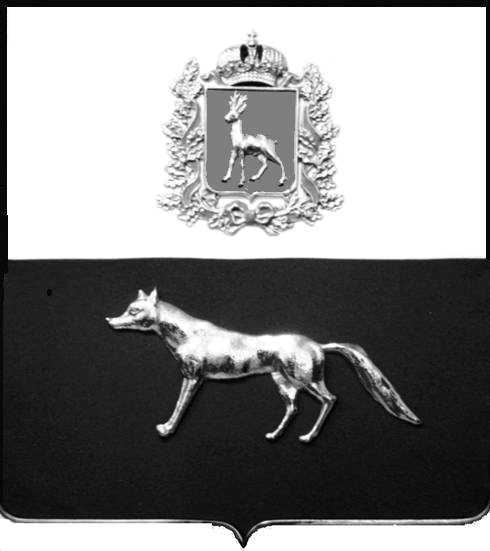 Администрациямуниципального районаСергиевскийСамарской областиПОСТАНОВЛЕНИЕ«       »  _____________ 2023г.	№__________.                               ПРОЕКТО выявлении правообладателя ранее учтенного объекта недвижимости, жилого помещения с кадастровым номером 63:31:1101017:26  по адресу: Самарская область, Сергиевский район, п. Сургут,           ул. Первомайская,  д. 11, кв. 9 